Version:	1.0Date: 		2016-11-08Creator:  	Levi TurnerDisclaimer:Please be aware that this document is not supported and is meant only as a guide.  Individual environments may require adjustments for things to work correctly.  This will/may require altering and customizing code shipped with QlikView Server/Sense Enterprise.  All customization is done at your own risk and is not covered by Qlik Support or Maintenance Agreements.  Please backup any files prior to modification.IntroductionIn Qlik Sense v3 / QlikView 12 SR3 and higher, there is functionality inside of Qlik Sense and QlikView to publish links to QlikView apps on the Qlik Sense Hub. This functionality is called the Unified Hub and this article will discuss how to setup and configure both QlikView and Qlik Sense to use this functionality.Qlik Sense configurationIn order for the server running QlikView Distribution Service (Publisher or QDS) to connect to the Qlik Sense machine, three settings need to be changed on the Qlik Sense server:Configuring the Qlik Sense Repository to accept connections from PublisherStarting with all Qlik Sense services in a stopped state, complete these steps:Open Notepad.exe (or your preferred text editor on the server) as administratorOpen the Repository.exe.config file in NotepadBy default this file is located in C:\Program Files\Qlik\Sense\Repository\Repository.exe.config but this file will live in the install location for Qlik Sense, which is configurable.Change the SharedContentEnabled key present in the config file from false to true, like so: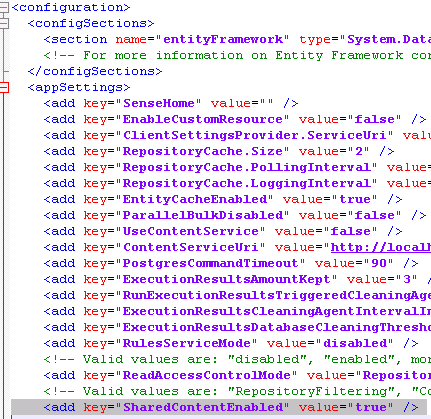 Save the fileStart Qlik Sense servicesConfiguring security rules to allow users to view QlikView documentsThe next step will be to configure the appropriate security rule in order to allow users to view the documents which will be published.In the QMC, go into the Security rules section, and select Create new to create a new security ruleGive the security rule a name (in this example it is named Unified Hub (from QVS))For the Resource filter, use the filter SharedContent_*For the Action, grant the action CreateFor the Condition, enter the condition that you want to use. In the example below of this security rule I am granting access to all users but further customization here may be needed depending on the use case for the environmentFor the Context, set to Only in hub.An example of this security rule is as follows: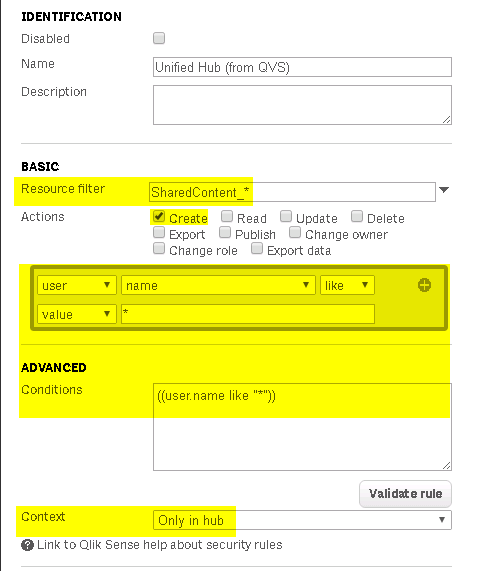 Exporting the certificates for the Publisher machine to establish trustThe next step will be to export a set of certificates from Qlik Sense for use by the Publisher machine for use in establishing trust for the distribution.In the QMC, go to the Certificates sectionUnder Machine name enter the fully qualified domain name (FQDN) of the server running the QlikView Distribution ServiceEnter a password you would prefer to do so.Select the checkbox to include the secrets key on the exported certificateUse the default option of using Windows format for the exported certificatesSelect Export certificatesNavigate to C:\ProgramData\Qlik\Sense\Repository\Exported Certificates and copy the exported certificates to the server running QlikView Distribution Service.Example screen: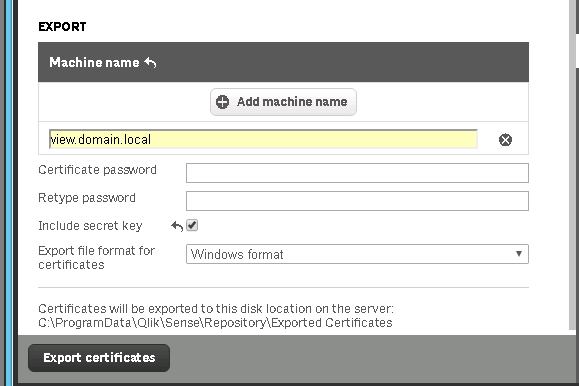 QlikView configurationImporting the Qlik Sense certificatesOn the Publisher server:Login as the service account / run MMC as the service accountYou can use the runas /user:domain\username mmc command in cmd.exe if you need to execute MMC as the service accountSee this Technet article for more background on the runas command: https://technet.microsoft.com/en-us/library/cc771525(v=ws.11).aspxIn MMC: File > Add/Remove Snapin > Certificates > My user account > Finish > OKRight click on Personal for the Current User > All Tasks > Import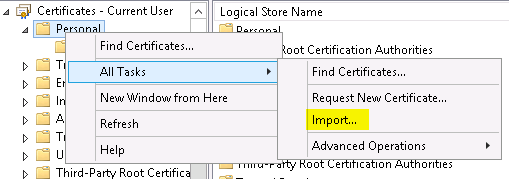 Navigate to the client.pfx file and import itIt’s a good idea to make all certificates exportable by selecting the Mark this key as exportable, but not required for this configurationRepeat the import steps for the server.pfx fileNow select the Trusted Root Certificates section and import the root.cer certificateOnce all the certificates are installed, go back to the QlikClient certificate in the Personal section and double click on it. This will open the properties of the certificate.Now go to the Details tab and scroll to the thumbprint. Copy this value to a notepad window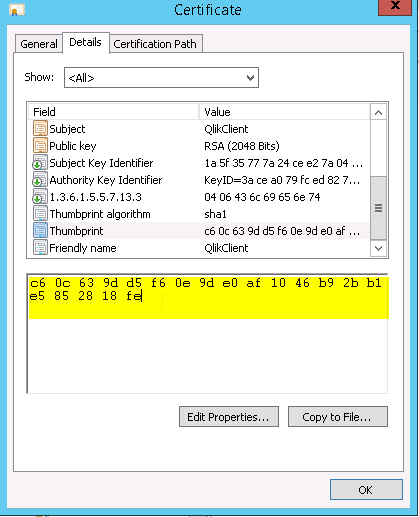 Configuring Publisher to communicate with Qlik SenseStop the QlikView Distribution ServiceOpen notepad as an administratorOpen the Distribution Service config fileBy default it is located at C:\Program Files\QlikView\Distribution Service\QVDistributionService.exe.configAdd the following keys inside of the <appSettings> section:<add key="QRSMachineName" value="FQDNofTheSenseServer" /><add key="SenseClientCertificateThumbprint" value="‎ThumbPrintOfTheQlikClientCertificate" />Note that sometimes a non-unicode character can be entered when directly copying from MMC; pasting this thumbprint to a separate notepad window then copying from that notepad window should avoid this<add key="QVWSMachineName" value="the value for the server connection in QMC > System > QVWS > Select QVWS > AccessPoint > Server Connections > Name " />The resulting file will look like this: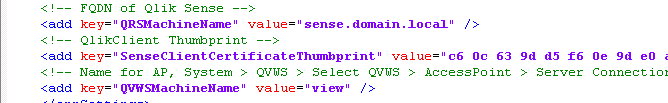 Start QDSConfiguring the Distribution task to distribute to Qlik SenseSetup a distribution task to distribute to Named Users and specify the users or groupsOn the Document Information Tab on the distribution task, add in the following attribute:Name: ShowInSenseHubValue: TrueRun distribution taskValidation & limitationsValidationAt this point the distribution should complete successfully and now you should validate that things appear as expected on the Qlik Sense side. Assuming that you’ve distributed the document to at least the user account that you are using then you should see the document appear in the QlikView documents section of the Hub which should have magically appeared: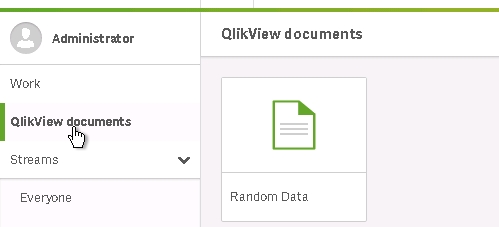 If you are encountering further issues, then contact Qlik Support for a deeper level of troubleshooting.LimitationsCurrently it is not possible to unpublish from the Qlik Sense Hub. As a work-around, you can modify the distribution task to distribute only to a single administrative user which will remove the links to the QlikView documents from other user’s view.